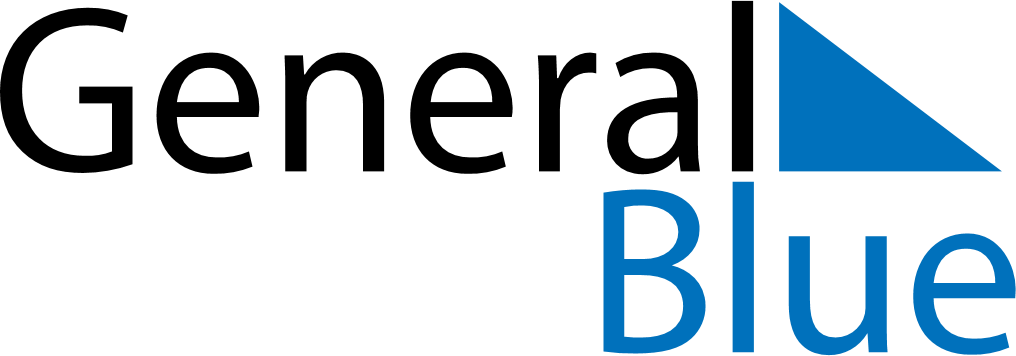 March 2019March 2019March 2019March 2019JamaicaJamaicaJamaicaMondayTuesdayWednesdayThursdayFridaySaturdaySaturdaySunday1223456789910Ash Wednesday111213141516161718192021222323242526272829303031